Objective 48Please answer the questions about the email message.Who is the sender?Who is the email to?What is the email address of the sender?What is the subject?Is the subject important or not important?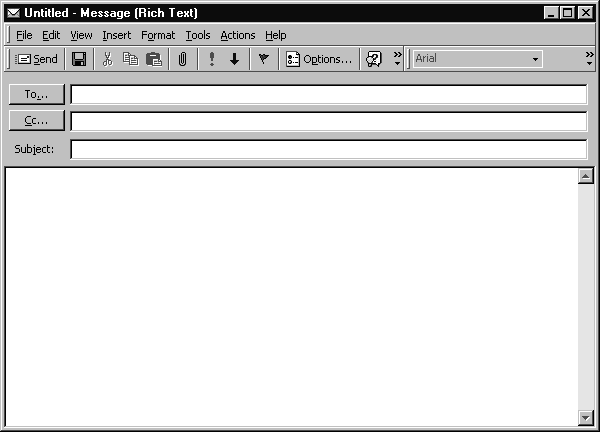 